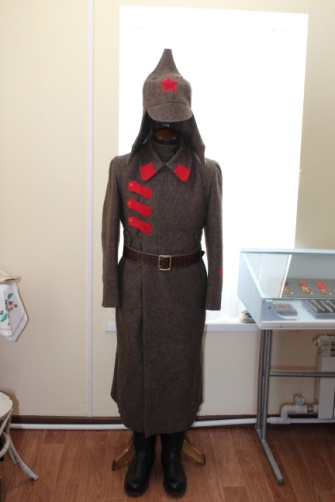 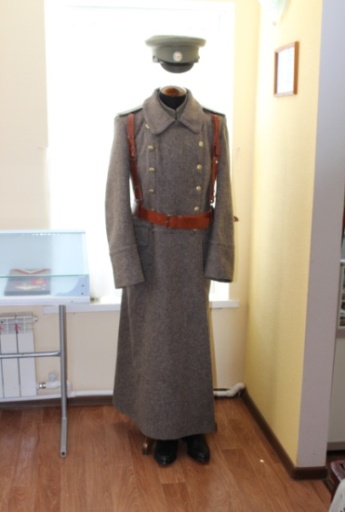 Выставка «Две армии – две судьбы»       В Краеведческом музее Иловлинского муниципального района Волгоградской области   с         20 апреля по  5 июня   2018 года  демонстрировалась  передвижная выставка Историко-мемориального Музея-заповедника «Сталинградская битва» (отдел «Мемориально-исторический музей»)    «Две армии-две судьбы»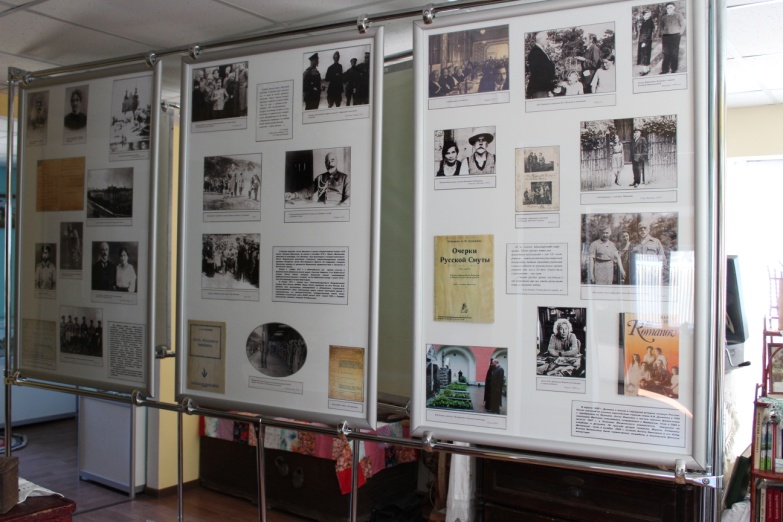 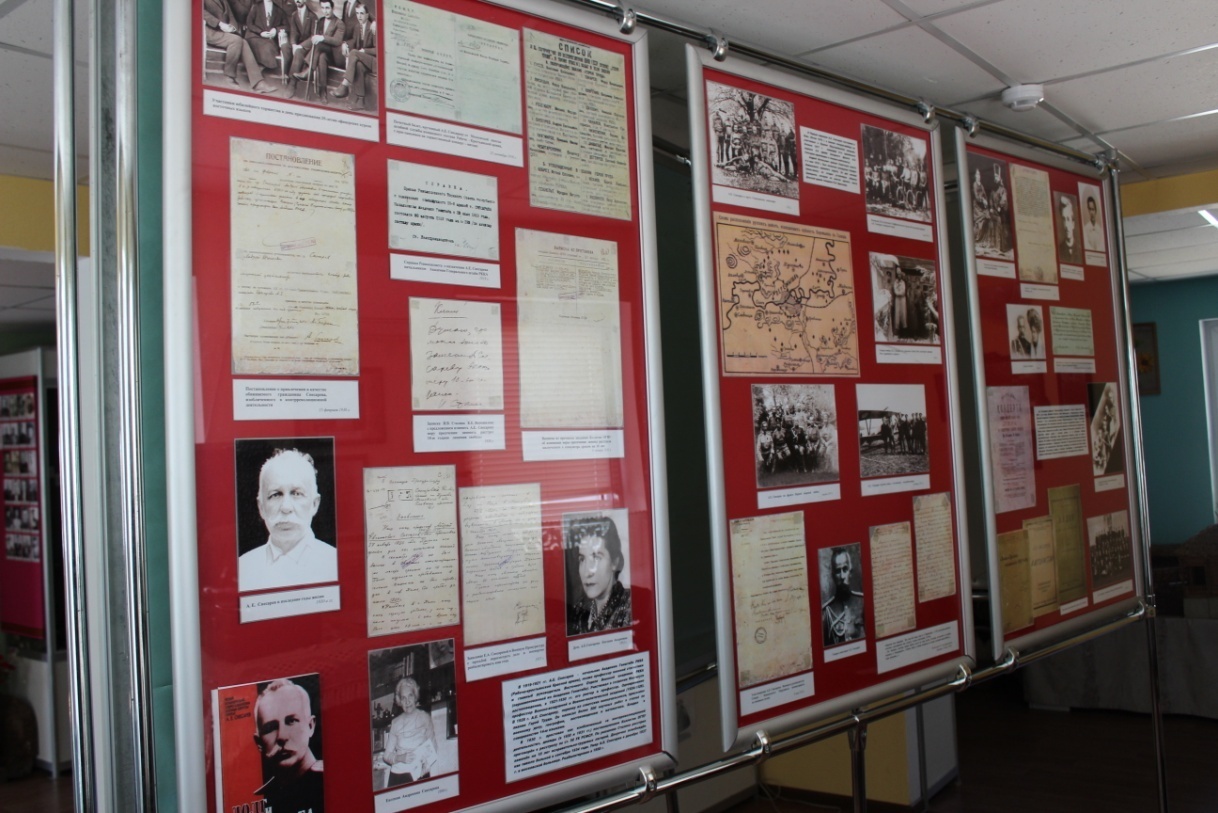       Особый интерес к ней,  очевидно связан с 100 летним юбилеем Гражданской войны  в России,  который отмечается в этом году.    Всего выставку посетили - 582 человека,  в том числе 196 индивидуальных посещений,  а количество посетителей в составе  13 экскурсионных групп  -   386.       Среди посетителей:     взрослые  -  232,  студенты  -  66,  дети – 284.     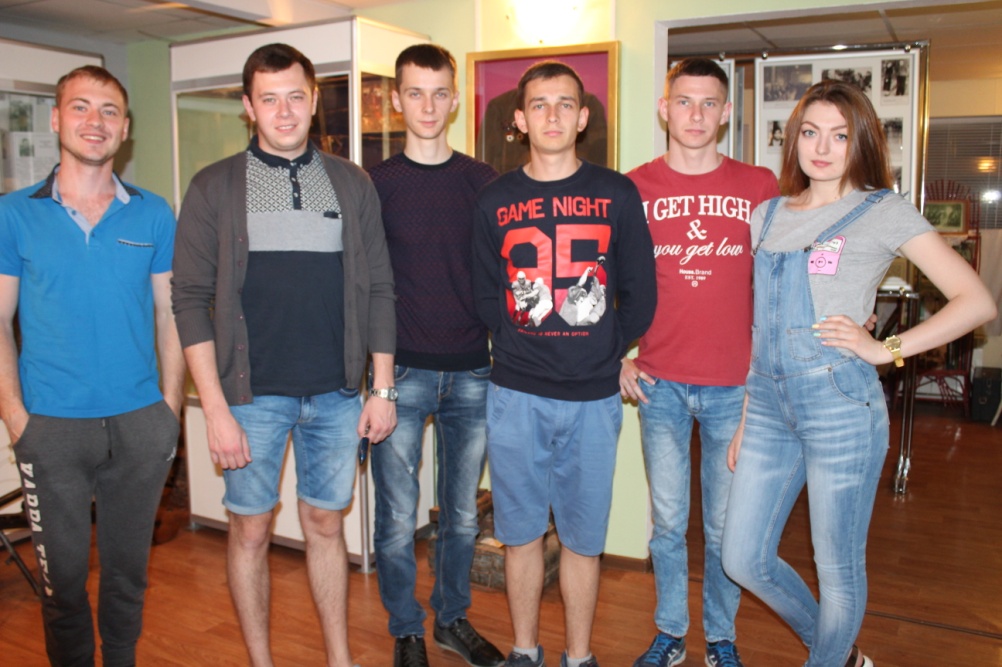        История братоубийственной Гражданской войны – это  история людей, волею судеб оказавшихся по разные стороны баррикад.    Врагами становились бывшие друзья, коллеги и сокурсники. Так, в годы Гражданской войны оказались противниками два  русских генерала:         – Антон Иванович Деникин и Андрей Евгеньевич Снесарев, жизнь и судьба – это пример  истинного мужества и патриотизма.       В свое время вместе окончили академию Генштаба, в годы Первой мировой войны командовали частями  в 8-й армии Юго-Западного фронта,  служили под командованием генерала А.Брусилова. Но в 1917 году эти два выдающихся офицера,  были поставлены перед сложным выбором – за кем пойти и против кого сражаться      В январе 1919 г. А.И.Деникин стал в Белой армии  Главнокомандующим Вооруженными силами Юга России.        В мае 1918 г. А.Е.Снесарев получил значение в Красной армии на должность военного руководителя Северо-Кавказского окружного комиссариата,  а в августе 1919 года стал  начальником Академии Генерального штаба РККА.      Их биография – отражение сумбурного исторического пути нашего народа,  сумевшего  через невзгоды столетия пронести и не утратить главного любви к своей отчизне.                       Директор МБУ  Краеведческий музей                                Иловлинского муниципального района»          Г.Е.ЧекуновТел: 8-844-67-528-81